Lancashire County Sportshall League 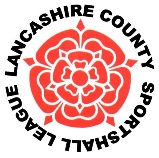 2023 – 2024Sportshall Athletics is a part of the national athletics framework that begins with county athletics events and culminates in UK finals for U13 and U15 age group athletes and regional finals for younger athletes. Lancashire County Sportshall League welcomes competitors from School Year 3 all the way to year to School Year 10. We hold three competitions each year (the final one is a medal meeting). The events are a fantastic introduction to athletics for new competitors, and a challenge of skill and athleticism for older and more experienced athletes. Everyone from these age groups is welcome to enter. This year our events are on the following dates: 
15.10.2023 (9.40am arrival for a 10.00am start)3.12.2023 (9.40am arrival for a 10.00am start)7.1.2024 (12.40am arrival for a 13.00am start) Medal MeetingEntries close 5 days before each event and must be made via:https://form.jotform.com/232511796314051OR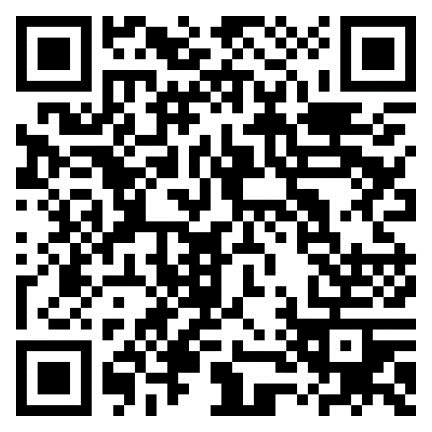 